Игры и упражнения для детей подготовительной к школе группы.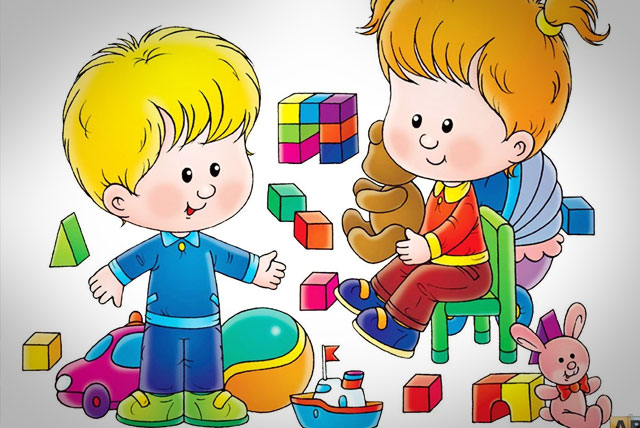 Какой звук есть во всех словах?Воспитатель произносит 3-4 слова, в каждом из которых есть один из отрабатываемых звуков: шуба, кошка, мышь - и спрашивает: "Какой звук есть во всех этих словах?" Дети называют: "Звук ш". Затем предлагает определить, какой звук есть во всех ниже приведенных словах: жук, жаба, лыжи - ж; чайник, ключ, очки - ч; щетка, ящик, щавель - щ; коса, усы, нос - с; селедка, Сима, лось - сь; коза, замок, зуб - з; зима, зеркало, вазелин - зь; цветок, яйцо, курица - ц; лодка, стул, лампа - л; липа, лес, соль - ль; рыба, ковер, крыло - р; рис, крепость, букварь - рь. Воспитатель следит, чтобы дети четко произносили звуки, правильно называли твердые и мягкие согласные. Волшебный замок"Высоко в горах стоял замок. Жила в этом замке добрая волшебница Фея с красивой дочерью и с умным сильным сыном. Сына звали так, что в его имени был звук с. Как его могли звать? (Дети называют имена, в которых есть этот звук.) А дочку звали так, что в ее имени был звук ш. Как ее могли звать? ("Маша, Даша, Саша, Шура", - называют дети). Недалеко от доброй Феи жил злой волшебник Орбод. Орбод имел сына. В его имени не было ни звука с, ни звука ш. Как его могли звать? (Дети называют имена, в которых нет этих звуков: "Дима, Витя, Петя и т. д.".) В саду доброй Феи во все времена года росли красивые цветы, и было там много разных зверей и птиц. В названии одних животных был звук с. Какие это были животные? (Собака, лиса, сова, аист.) В названии других были звуки з и зь. Какие это были животные? (Коза, заяц, обезьяна, зебра.) В саду злого волшебника Орбода росли только колючки да крапива, а дом его охраняли лишь только те животные, в названии которых не было ни звука с, ни звука з. Какие это были животные? (Тигр, лев, леопард, шакал.) У Феи была волшебная палочка. При помощи нее она могла превращать одни предметы в другие. Стоило ей дотронуться своей палочкой до предмета, в названии которого был звук с, как он превращался в предмет, в названии которого был звук ц. Например, ссстакан она могла превратить в цццветок, сссоль в кольцццо. Сейчас мы тоже будем превращать одни предметы в другие. (Воспитатель предлагает одним детям называть предметы со звуком с, а другим превращать их в предметы со звуком ц - создает игровую ситуацию.) При назывании слов дети должны выделять голосом звуки с и ц. Злой волшебник Орбод тоже мог превращать одни предметы в другие, но в такие, где оба этих звука (с и ц) отсутствовали. В какие предметы он мог превратить ручку, диван, кровать, пальто, веник и т. д.? (Дети называют.) В саду доброй Феи росла волшебная яблоня, на которой весь год висели крупные сочные яблоки. И тот, кто съедал волшебное яблоко с этой яблони, становился умным и сильным. Но в волшебный замок могли попасть не все, а только те, кто придумывал и называл, два волшебных слова. Одно из них должно начинаться со звука с, другое - со звука щ. Сыну Орбода очень хотелось попасть в волшебный замок и попробовать волшебных яблок, чтобы стать сильным и умным, но он не мог назвать волшебных слов и поэтому двери замка для него навсегда оказались закрытыми. А вы можете подобрать такие слова (предметы) со звуками с и щ? Кто подберет их, тот попадет в волшебный замок. (Воспитатель предлагает детям называть по два слова, одно из которых начиналось бы со звука с, другое - с щ. Повторять уже названные слова нельзя.)" В процессе занятия воспитатель следит за тем, чтобы все дети принимали активное участие, правильно подбирали слова на заданные звуки, анализировали ошибки, допущенные их товарищами. Рассказ о зайце"На лесной опушке жили заяц и зайчиха с маленькими зайчатами. Около дома был у них огород, на котором они выращивали овощи со звуками р и рь: Названия каких овощей вы знаете, где есть эти звуки? (Дети называют: помидоры, картофель, огурцы, редиска, репа, укроп, петрушка и пр.) Осенью собрал заяц урожай и решил часть овощей продать, на базаре, а часть оставить себе. Овощи, в названии которых есть звук рь, заяц оставил себе. Какие овощи заяц оставил себе? (Редиску, репу, редьку.) Звук рь мягкий или твердый? Овощи, в названии которых есть звук р, заяц решил продать на рынке. Какие овощи решил заяц продать на рынке? Звук р твердый или мягкий? Рано утром пошел заяц на базар. Идет, песни поет, а навстречу бежит ежик с большим мешком за спиной. "Здравствуй, колючий!" - говорит заяц ежу. "Здравствуй, ушастик!" - отвечает еж. "Что у тебя в мешке?" - спрашивает заяц. "Игрушки для моих ежат", - отвечает еж. "Что за игрушки?" - спрашивает заяц. "Да разные, - говорит еж, - есть такие игрушки, в названии которых звук ж, но есть и такие, в названии которых звук ш". Ж - какой звук: звонкий или глухой? А звук ш звонкий или глухой? Как вы думаете, какие игрушки нес еж в мешке, в названии которых есть звук ж? Какие игрушки были со звуком ш? Попрощался заяц с ежом и пошел дальше. По дороге он встретил многих знакомых животных. Сначала он встретил тех, названия которых начинались с твердого согласного. Какие это были животные? (Волк, собака, крот, мышка.) А потом встретил таких зверей, названия которых начинались с мягкого согласного. Кто это мог быть? (Медведь, бегемот, белка, лиса и пр.) И вот, наконец, пришел заяц на базар. Быстро он продал свои овощи, а на вырученные деньги решил купить для дома разную посуду. У енота он купил такую посуду, названия которой начинались со звонких согласных. Какую вы знаете посуду, которая начинается со звонких согласных? (Вилка, ложка, графин, блюдца и пр.) А у барсука заяц купил посуду названия которой начинаются с глухих согласных. (Кастрюля, тарелка, сковорода, половник и др.) Вечером, когда заяц, пришел домой с новой посудой, зайчиха и зайчата были очень рады его покупкам." Подарки лесным зверюшкам"Крокодил Гена в этом году отдыхал в Африке. Из Африки он привез своим друзьям (лесным зверюшкам) много разных подарков. Каждому он подарил игрушку или предмет, который начинается с такого же звука, как и название зверюшки. Например, зайчику... С какого звука начинается слово зайчик? Правильно, со звука з. Он подарил зззвоночек. С какого звука начинается зззвоночек? ("Со звука з", - под сказывают дети.) Итак, зззайчику он подарил зззвоночек. Лллисенку... С какого звука начинается это слово? Правильно, со звука ль". Если кто-то из детей скажет со звука л, воспитатель повторяет слово, предлагая внимательно послушать и определить, какой в этом слове первый звук: л или ль. "Какой же подарок приготовил крокодил Гена лисенку?" Если в названии игрушки или предмета, подобранного детьми, слова будут начинаться с твердого согласного, то лисенок подарка не принимает. Он (воспитатель) говорит, что этот подарок был предназначен для другого животного: например, если кто-то назовет в качестве подарка лопаточку, то лисенок предлагает этот предмет подарить лосенку, так как слово лллопаточка начинается со звука л, а мне, говорит лисенок, больше подойдет такой подарок, как ленточка. Педагог предлагает детям назвать, какие подарки мог подарить крокодил Гена таким лесным зверюшкам, как белочка, барсучонок, медвежонок, волчонок, лягушонок, сорока, ворона и пр., а также своему близкому другу Чебурашке. Потом воспитатель может предложить детям подобрать подарки домашним животным: козленку, ягненку, жеребенку, щенку, ослику, котенку, верблюжонку и пр. Назови первый звук в словеНаглядный материал. Игрушка Буратино. Воспитатель показывает Буратино и говорит: "Буратино? скоро пойдет в школу, а сегодня он пришел к нам на занятие, чтобы научиться узнавать в словах первый звук. Буратино, с какого звука начинается твое имя?" Буратино машет головой (инсценировка). Педагог: "Ты не знаешь, с какого звука начинается твое имя? Дети, скажите, с какого звука начинается имя Буратино". После ответов воспитатель предлагает определить, с какого звука начинаются имена их соседей ("Саша, с какого звука начинается имя девочки, которая сидит рядом с тобой?"), названия тех или иных животных, предметов. Обращает внимание на то, что звуки надо произносить четко (нельзя произносить слоги зе в слове Зоя, вэ - в слове Вадик). Назови последний звук в словеНаглядный материал. Картинки: автобус, гусь, птенец, плащ, дом, ключ, стол, дверь, самовар, кровать, бегемот и др.; фланелеграф. Воспитатель показывает картинку, просит назвать, что на ней изображено, а потом сказать, какой в слове последний звук. Просит 2-3 детей четко повторить звук в слове. ("Это что?" - показывает картинку. "Дверь", - называют дети. "Какой последний звук в этом слове?" Дети: "Звук рь".) Воспитатель обращает внимание на четкое произношение изолированных звуков, четкое дифференцирование твердых и мягких согласных ("В слове дверь последний звук рь, а не р".) Когда все картинки будут разложены на фланелеграфе, воспитатель предлагает отложить в одну сторону картинки, на которых названия предметов заканчиваются на твердый согласный, в другую - на мягкий. Детям, у которых произношение звуков еще недостаточно четкое, предлагает отчетливо произнести согласные звуки в конце слова. Подбери на последний в слове звук другое словоВоспитатель делит группу на две команды (по рядам) и предлагает такую игру. Дети одной команды (левый ряд) подбирают сначала слово на заданный звук, четко произнося все звуки. Дети другой команды (правый ряд) должны правильно подобрать слово на тот звук, на который заканчивается слово, сказанное первой командой (левый ряд). Например, воспитатель предлагает детям левого ряда подобрать слово с начальным звуком щ. Дети называют: "Щенок". Воспитатель: "На какой звук заканчивается слово щенок?" Дети второй команды (правый ряд) называют последний звук в этом слове (к) и подбирают на этот звук другое слово, например кот. Дети первой команды указывают, на какой звук оканчивается слово кот, и подбирают слово на последний звук, т. е. на звук т, например танк. Щенок - кот - танк и т. д. Игра продолжается до тех пор, пока кто-нибудь из детей той или иной команды не ошибется. Выигрывает команда, которая более активно участвовала в подборе слов и меньше всего допустила ошибок. При подборе детьми слов следует обращать внимание на четкость дифференцирования твердых и мягких согласных в конце слов (в зависимости от того, на какой согласный они заканчиваются: твердый или мягкий), правильность подбора слов. Например, в слове соль последний звук ль, и дети должны подобрать слово именно на этот звук, а не на звук л. Чья команда победитВоспитатель вызывает 6 детей, распределяет их на две команды. Предлагает придумать названия своим командам: одна из команд должна придумать название, начинающееся со звонкого согласного ("Заря", "Зенит", "Дружба" и т. д.), другая - подбирает своей команде название, которое начинается с глухого согласного ("Спартак", "Победа", "Смена" и пр.). Остальные дети - болельщики, они будут помогать своим командам. Например, одна из команд "Заря", другая - "Спартак". Если дети сами не могут назвать команды, воспитатель им подсказывает. "Команда "Заря", - говорит воспитатель, - будет называть только те слова, которые начинаются со звонкого звука, команда "Спартак" будет подбирать слова, которые начинаются с глухого согласного". Педагог просит представителей команд повторить задание. Затем определяет, какой ряд за какую команду будет болеть (кто за "Зарю", кто за "Спартак"). Объясняет болельщикам, как они должны оказывать помощь своей команде (если кто-то из команды допустит ошибку или будет долго молчать, то болельщики должны помочь своей команде). Дети из каждой команды по очереди называют слова (то со звонкими согласными, то с глухими). За каждый правильный ответ команда получает фишку. Выигрывает та команда, которая назовет больше слов и меньше сделает ошибок, т. е. получит наибольшее количество фишек (они подсчитываются в конце игры). В заключение воспитатель объявляет, какая команда победила, и предлагает детям похлопать ей. Найди нужный цветНаглядный материал. Геометрические формы: квадраты (треугольники, круги, прямоугольники, овалы) разного цвета - красные, черные, белые, желтые, зеленые, голубые, синие, фиолетовые, коричневые, оранжевые; фланелеграф. Из цветной бумаги вырезают разного цвета геометрические формы. На занятии воспитатель может использовать лишь одну форму, например квадраты. Воспитатель показывает квадраты разного цвета, уточняет знание детьми всех выше указанных цветов. Квадраты прикрепляет к фланелеграфу. Затем предлагает назвать лишь те цвета, в названии которых есть звук р (красный, оранжевый, черный), потом назвать квадраты такого цвета, в названии которых есть звук рь (коричневый), наконец, квадраты, в названии которых есть звук л (желтый, голубой, белый), звук ль (зеленый, фиолетовый); назвать квадраты такого цвета, в названии которых нет ни звука р (рь), ни звука л (ль). Если не все дети перечисляют цвета на заданный звук, то педагог сам произносит слово, выделяя в нем голосом отрабатываемый звук (оррранжевый), и предлагает им сказать, какой звук - р или рь - имеется в названии данного цвета. На следующих занятиях вместо квадратов для закрепления материала воспитатель может использовать другие формы: прямоугольники, треугольники, круги. В каких словах звук лишний, в каких пропущен?Воспитатель предлагает детям внимательно послушать стихотворение "Невпопад" И. Токмаковой. Сначала читает все стихотворение целиком.  На помощь! В большой водопад  Упал молодой леопад!  Ах, нет! Молодой леопард  Свалился в большой водопард.  Что делать - опять невпопад.  Держись, дорогой леопад!  Верней, дорогой леопард!  Опять не выходит впопард!Воспитатель спрашивает, все ли слова в этом стихотворении она прочитала верно. Предлагает детям определить, почему некоторые слова непонятны. После ответов читает стихотворение повторно по частям. Воспитатель: "На помощь! В большой водопад упал молодой леопад!". Какое слово здесь сказано неправильно? Почему? Какой звук пропущен в слове леопад? Да, из слова леопард выпал звук р, поэтому и получилось непонятное слово леопад. "Ах нет! Молодой леопард свалился в большой водопард". А какое слово здесь сказано неправильно? Какое надо было сказать слово? Какой звук в слове водопард лишний?" Таким образом, читаются и анализируются остальные части стихотворения. Затем воспитатель предлагает детям назвать слова, в которых звук р был бы лишним (недостающим). Дети придумывают слова, четко произнося в них звук р. При подведении итогов занятия воспитатель указывает на то, что все звуки в словах должны находиться на своих местах, произносить их надо отчетливо и ясно. Чем отличаются слова?Вариант 1 Воспитатель: "Есть слова, которые хотя и похожи по звучанию, но разные. Дом и сом. Одинаковые слова? Правильно, разные: дом - помещение, где живут люди, сом - рыба. Но они близки по звучанию. Кошка и ложка. Похожи по звучанию? (Дети отвечают.) А дом и кошка? Похожи по звучанию или нет? Дом и сом близки по звучанию и отличаются только одним звуком. В слове дом первый звук д, в слове сом - с. Какой звук надо заменить в слове дом, чтобы получилось слово сом? (Если дети затрудняются, воспитатель подсказывает.) А чем отличается слово лак от слова рак? Какой звук надо заменить в слове рак, чтобы получилось слово лак? Воспитатель предлагает детям назвать, чем отличаются такие слова: шишка - мишка, кот - рот, мак - рак, тесто - место, галка - палка, день - пень, губка - шубка, грач - врач, друг - круг; крыса - крыша, коса - коза, миска - мишка, мушка - мошка и т. д. Дети повторяют слова, устанавливают отличия, четко произнося изолированные звуки. Вариант 2 Воспитатель предлагает детям определить, чем отличаются слова крот и кот, спрашивает: "Какой звук надо добавить к слову кот) чтобы получилось слово крот?" Затем предлагает определять, чем отличаются слова: ель и щель, Оля и Коля, сто и стол, вол и волк, стол и столб, игры и тигры, порт и спорт, кошка и крошка, утки и сутки, каски и краски, сова и слова, бобы и бобры. Воспитатель следит, чтобы дети не только правильно указывали различия в словах, но и четко, внятно произносили отдельные звуки: "В слове Коля есть звук к (а не ка, кэ), а в слове Оля этого звука нет". Или: "К слову Оля надо добавить звук к, чтобы получилось слово Коля". ЧасыВ качестве наглядного материала используется рисунок часов, изображенных на обложке. Ребенку предлагается назвать предметы, животных, изображенных на циферблате часов. При их назывании обращается внимание на четкость и правильность произношения звуков ш, ж, ч, щ, л, ль, р, рь; при назывании предмета, животных произносить слова так, чтобы ясно слышались в них звуки (ш, ж, ч, щ, л, ль, р, рь), т. е. выделить их голосом: жжжук; найти и назвать слова, в которых есть звук ш, звук ж и т.д.; выделить и назвать первый и последний звук в названиях предметов; назвать сначала те предметы, которые начинаются со звонких согласных, потом - с глухих; определить, какой первый и последний звук в названии предмета: твердый или мягкий согласный, гласный; подобрать слова, начинающиеся с того же звука, что и название предмета, указанного маленькой стрелкой; подобрать слова, оканчивающиеся на те же звуки, что и название предмета, на который указывает маленькая стрелка часов; придумать фразы, состоящие из двух, трех и четырех слов, обязательно включая названия тех предметов, на которые показывают маленькая и большая стрелки часов. Подумай, не торописьВоспитатель предлагает детям несколько заданий на сообразительность и одновременно проверяет, как они научились слышать и выделять определенные звуки в словах: Подбери слово, которое начинается на последний звук слова стол. Вспомни название птицы, в котором был бы последний звук слова сыр. (Воробей, грач...) Подбери слово, чтобы первый звук был к, а последний - ш. (Карандаш, камыш...) Какое получится слово, если к но- прибавить один звук? (Нож, нос.) Составь такое предложение, в котором все слова начинались бы со звука м. (Мама моет Машу мочалкой.) Придумай собаке кличку, чтобы второй звук был у, а последний - к. (Шустрик, Кузнечик...) Найди в комнате предметы, в названии которых второй звук у. (Бумага, дудочка, Буратино, луковица...) Про двух зайчат
Два зайчонка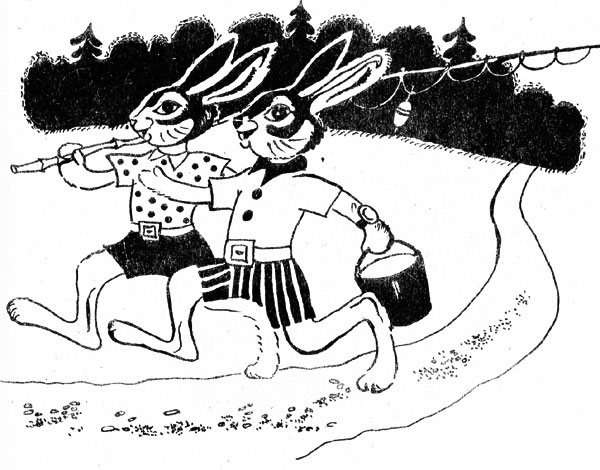 Воспитатель предлагает детям послушать рассказ про двух зайчат и просит помочь ему в поисках нужных слов: "Однажды утром зайчата Лута и Лута отправились в лес. Захотелось по лесу погулять, узнать, кто там живет, да посмотреть, нет ли поблизости речки, чтобы рыбу половить. Чтобы принести домой какую-нибудь рыбешку, Лута взял с собой то, что в названии имеет звук р (ведро), а Лута ззял с собой то, что в названии имеет звук у (удочку). Ласково пригревало солнышко. Зайчата шли-шли и вышли на тропинку, видят, из-под кустов кто-то выползает, а название его короткое, мало звуков, и среди них есть звук у. Кто же это? {Уж.) Поздоровались с ужом, пошли дальше. Вскоре подошли к речке, стали рыбу ловить. Вначале вытащили большую рыбу, в названии которой есть звук с (сом), затем стала попадаться рыба помельче, в названии ее также слышится звук с. Кто отгадал? (Сазан, ставрида...) Дома зайка-мама и заяц-папа накормили малышей вкусным обедом: название первого блюда начиналось со звука у (уха), на второе получили капусту, а на третье - любимое заячье лакомство, в названии его есть звук м (морковь). А потом малыши взяли игрушки: Луга - круглую, как шар, с коротким названием (мяч), а Лута - игрушку, в названии которой есть, звук к. Что за игрушка, дети? (Кукла.) Верно, кукла. А имя своей кукле он подобрал со звуком о (Оля, Тома, Нонна...). Вот и вся история". О поездке трех друзейНаглядный материал. Игрушки: машина, мишка, кот, петух. Воспитатель предлагает детям игру-сказку, насыщенную заданиями на угадывание слов: "Поехали однажды три друга - кот, петух и мишутка на экскурсию в город. Друзей звали так: у кота в кличке был звук и. Кто догадался, как его звали? (Тишка, Мурзик...) А в кличке мишутки был звук л. Как его звали? (Дети подбирают разные клички, воспитатель помогает им выбрать наиболее удачную: Михайло, Малыш, Косолапый...) А петуха прозвали так, что в его кличке слышался звук т. Какую подобрать ему кличку? (Петруша, Петушистый, Голосистый... Воспитатель обращает внимание детей на то, что во всех названных кличках звук т звучит твердо.) Едут-едут Тишка, Косолапый и Голосистый по лесным полянкам и песни распевают. А вокруг цветов и ягод видимо-невидимо. Все названия ягод были длинные. Что это были за ягоды? (Земляника, малина, брусника, ежевика, голубика... В каком из двух слов - земляника и голубика - звук ль звучит мягко?) Но друзья полакомились лишь той ягодой, в названии которой хорошо слышится звук м (земляника, малина). На одной из полянок повстречались они со зверьком, в названии которого было мало звуков (еж). Наконец выбрались они из лесу и подъехали к какой-то станции, но дежурный не стал говорить, как она называется, а загадал им загадку. "Догадайтесь-ка сами, - сказал он, - но помните, что в названии нашей станции есть звук о. Какая же это была станция?" (Солнечная, Бородино, Лобня...) Въехали зверята в город и пошли в магазин за игрушками. Кот Тишка купил две игрушки, в названиях которых был звук д. Что же он купил? (Дудочка, пирамида, лодочка.) Косолапый выбрал для своих братьев-медведей сразу четыре игрушки, в их названиях слышался звук м. Какие игрушки выбрал мишутка? (Машина, автомат, космонавт и моряк...) Петушок Голосистый купил игрушку, в названии которой слышались звуки б и р. Что же ему досталось? (Барабан, рыба, Буратино...) И про ежика не забыли, подобрали для его маленьких ежат веселые игрушки, названия их короткие. Что же купили для ежат? (Юла, мяч, шар...) И заспешили звери скорее домой, чтобы затеять веселые игры. Вот ведь какие истории случаются в жизни маленьких зверят!" Чей рассказ лучше?Воспитатель предлагает детям придумать небольшие рассказы, в которых большая часть слов должна начинаться с одного и того же звука. Вот примерные рассказы. На звук к: "Котята катали снежный ком. Пришел кот Котофей и позвал кататься на коньках. На катке все весело кружились каруселью". На звук п: "Папа пришел домой, принес покупки. Потом пришел Павлик. Папа с Павликом пошли погулять по проспекту Первомайскому. По проспекту проходили пионеры, пели песни и несли плакаты". Все придуманные рассказы воспитатель записывает в общую тетрадь или альбом "Это придумали мы сами". Позже дети иллюстрируют их своими рисунками. Если б мы были художникамиЭто игровое упражнение может быть проведено с детьми целиком на одном занятии или по частям на трех-четырех занятиях как часть его, а также в часы игр. Воспитатель обращается к детям: - Ребята, давайте представим, что мы с вами художники, и будем рисовать картину, на которой изображен сельский домик. Стены его уже готовы, а мы будем подрисовывать детали - части дома, в названиях которых должны быть звуки р и рь. Произносить слово-название нужно так, чтобы эти звуки прозвучали отчетливо. Если слово удачное, тот, кто его подобрал, кладет перед собой счетную палочку, чтобы в конце можно было легко подсчитать очки и определить победителя. Итак, начнем! Какие части дома, имеющие в своем названии звуки р и рь, мы будем дорисовывать? - Крыша, труба, дверь, дверная ручка, рама, крыльцо, порог, чердак, чердачное окно. - называют дети. (Анализируется каждое слово.) Воспитатель может сам на доске пририсовывать к уже имеющимся стенам называемые части дома, могут это делать и дети, возможна и мысленная дорисовка. - А из какого материала будет построен наш дом? - спрашивает педагог. - Деревянный или кирпичный, - предлагают дети. - А если нарисуем кирпичный, то в какой цвет покрасим его? - В серый, или красный, или оранжевый, или розовый, а уголки дома или орнамент на боковой стене можно сделать коричневого цвета, - советуют дети. Воспитатель следит, чтобы все дети были внимательны в выборе слов и не предлагали слова без звука р; при произношении слов они должны выделять этот звук голосом. - А теперь, - говорит педагог, - давайте представим, какая мебель и другие предметы, необходимые для жизни людей, могли бы находиться внутри дома, в комнатах. Не торопитесь с ответами, помните, что в их названиях тоже должны быть звуки р или рь. - Шифоньер, сервант, диван-кровать... - Телевизор, радиоприемник, стереопроигрыватель, картина, торшер. Если дети сами затрудняются назвать предметы с звуком р, воспитатель помогает им. Он обращает внимание ребят на то, что в словах радиоприемник и стереопроигрыватель есть сразу и р, и рь. Педагог обходит столы, за которыми сидят дети, и по числу лежащих палочек отмечает, кто малоактивен, старается привлечь их. - Кто мог бы жить в этом доме? - спрашивает далее воспитатель. - Не забывайте о нужных звуках. - Родители, ребята - октябренок, пионерка. - В каких из названных слов слышится звук р мягко, как рь? (Ребята, октябренок.) - А как мы назовем людей, чтобы в именах слышались звуки р и рь? - Петр Петрович, Аркадий Федорович, Ирина Александровна...; Лара, Радик, Шура, Марина, Сережа... - называют дети. - А что нарисуем мы около дома? - Деревья и кустарники (рябина, крыжовник, сирень, смородина...). - Послушайте внимательно, в каком из этих названий звук р твердый, а в каком рь мягкий? Затем воспитатель предлагает детям самим придумывать задания: - Подумайте, что можно было бы еще нарисовать вблизи дома. Как надо спросить, чтобы не забыть о наших правилах? Если дети затрудняются, можно подсказать им: "Например, можете спросить о цветах". - Какие бы вы нарисовали цветы около дома, чтобы в их названиях слышался звук р? - спрашивает кто-нибудь из детей. Поскольку вопрос задан воспитателю, то он и отвечает: - Я посадила бы на клумбе много роз (рроз), садовых ромашек (рромашек), настурцию (настуррцию) и астры (астрры). Все согласны со мной? А название какого цветка самое длинное? Чтобы дети ответили на этот вопрос, проводится дополнительное упражнение. Воспитатель вызывает троих детей и говорит: - Валя, ты будешь произносить слово роза, Галя - слово ромашка, Витя - настурция, а Саша - астра, проговаривайте слова и прощагивайте все от этой линии. (Дети выполняют.) Вот и узнали, что слово настурция оказалось самым длинным, - делает вывод педагог и спрашивает: - А какие цветы могли бы дорисовать вы? Дети называют. Воспитатель предлагает нарисовать еще травку, а затем напоминает скороговорку о траве: "На дворе трава, на траве дрова...", в которой часто встречается звук р. Дети произносят скороговорку несколько раз, вначале медленно, затем все быстрее и быстрее. - Вот, оказывается, какая картина могла бы получиться, если б мы были художниками. - говорит в заключение воспитатель. - Позже на занятии по рисованию мы сделаем такие рисунки и организуем выставку работ, а теперь подсчитаем количество счетных палочек и узнаем, кто назвал больше всех слов. При проведении этого упражнения очень важно поддержать инициативу детей в придумывании собственных сюжетов для дорисовывания картины. Возможные варианты предлагаемых детьми сюжетов: изобразить огородные грядки с горохом, огурцами, укропом...; нарисовать пруд с плавающими в нем рыбами - карпами, карасями...; поселить в конуре собаку и подобрать ей любую кличку со звуком р или рь (Дружок, Ряска), или короткую кличку с этими звуками (Рыж, Рем, Ур...), или длинную кличку (Джульбарс, Рыжулька...); вблизи от дома нарисовать сарай или хлев, а в нем - корову, барана, поросят, кур... Воспитатель записывает все сюжеты, придуманные детьми, составляет из них рассказ. На занятиях по рисованию ребята рисуют по этим сюжетам и составляют альбом "Если бы мы были художниками", рассказ помещается в этот же альбом. Периодически его можно выставлять в книжном уголке и в уголке для родителей. Задания, требующие от детей осознанного звукового состава, постепенно усложняются. Одним из таких заданий является сочинение самими детьми коротких сказок-задач прозвучащее слово. Придумывая сказку, ребенок по ходу повествования предлагает слушающим определить длительности звучания слова, найти слова с определенными звуками, заменить один звук другим (из-за чего изменится смысл и значение слова) и т. п. Придумаем сказку про словаВоспитатель, предложив детям придумать сказки про слова и звуки, зачитывает им для примера сказки, сочиненные другими детьми. Например: "Жили-были два котенка и мама-кошка. Одного котенка звали именем, в котором были звуки м и р. Как его звали? Хорошо, пусть будет Мур, а у другого в кличке был звук п. Правильно, его звали Пух. Пошли они на рыбалку, поймали рыбу, в названии ее есть звук с. Да, это был сом. Пошли домой. Встретили зверька, название его короткое, это был еж. Поздоровались с ним, пошли дальше. Много еще увидели интересного, а когда пришли домой, мама-кошка обрадовалась рыбке. Пуху подарила игрушку машину, а Муру то, что тоже звук м в названии имеет. Правильно, мышку. Они были рады и весело играли". Другой пример: "Жил-был портной. У него был стул и стол, стол был волшебный: он мог говорить. На стол очень много тяжелого клали. Когда портной ушел, стол говорит стулу: "Давай обменяемся звуками, чтобы ты стал столом, а я стулом, чтобы я отдохнул, а ты поработал, потому что на тебя портной тяжести не кладет, а на мне утюги ночью оставляет". Они обменялись. Стол отдал ему звук о, а стул отдал ему у. Стол стал стулом, а стул-столом". Сказки, которые придумают дети, педагог записывает и затем читает им. В часы игр и на прогулках воспитатель может проводить это упражнение с отдельными детьми. Как мишутка учился говорить(Для иллюстрации можно использовать картинку "Медвежья семья") Игровое упражнение проводится в форме рассказа воспитателя, прерываемого вопросами-заданиями, обращенными к детям, и их ответами. "Папа-медведь решил учить своего малыша делить слова на части. - начинает рассказ воспитатель. - "Скажи, сынок, слово лиса по частям". А мишутка спрашивает: "Как это по частям? Я не умею". - "Вслушайся, - говорит папа, - как я буду произносить слово лиса по частям: лиса, и повторяй". Педагог предлагает детям повторить слово сначала хором всем вместе, потом по рядам, потом индивидуально по вызову. Он просит ребят произнести так же по частям еще одно слово - луна. Дети должны догадаться сами, как разделить это слово на части. Взрослый следит, чтобы они не произносили слово целиком, помогает им, если они затрудняются, и предлагает новое слово лапа. "Вот так и научился мишутка делить слова, - продолжает воспитатель. - И стали они с медведем играть: он называл какое-нибудь слово, а мишутка его произносил по частям". Воспитатель называет слова, а дети произносят их по слогам. Можно предложить им при произнесении слогов одновременно хлопать в ладоши или откладывать по числу слогов счетные палочки. Рекомендуется сначала давать детям двусложные слова с открытыми слогами, затем слова могут быть трехсложными. Педагог просит детей при делении слов на слоги называть также первую часть слова и вторую: "Какая первая часть в слове лапа? Какая вторая часть этого слова?" Затем он предлагает детям самим придумывать слова, которые нужно разделить на части. Дети могут предложить: рыба, муха, зима. Педагог делит эти слова на части. Потом воспитатель и дети меняются ролями. Опять про мишкину учебуУпражнение проводится, как и предыдущее. Воспитатель начинает занятие рассказом: "Сегодня вся наша медвежья семья будет делить слова на части, - говорит мама-медведица. - Мы знаем, что слова могут иметь две и три части. Будем вспоминать сейчас такие слова. Кто больше слов назовет и на части правильно разделит, тот получит на ужин самую большую чашку с малиной. О том, кто выиграет, мы узнаем по шишкам: назвал слово, правильно разделил его - клади перед собой шишку". (У детей - счетные палочки.) Воспитатель подзывает троих детей, которые будут действовать за медведя, медведицу и мишутку. До того как это упражнение проводить на занятии, воспитатель в часы игр проводит его с некоторыми детьми - подбирает слова и помогает им членить их на слоги, в дальнейшем инициатива в подборе слов полностью принадлежит детям. "Итак, я начинаю первая. - говорит медведица. - Мое слово - куры, в нем две части: первая часть - ку-, вторая часть - -ры". Дети проверяют ответ и при произнесении первой части кладут перед собой одну счетную палочку, при произнесении второй - вторую. "Клади, матушка-медведица, перед собой шишку, все у тебя правильно. - говорит медведь-папа. - Теперь я скажу, мое слово - гуси, в нем тоже две части: первая - ту-, вторая часть - -си, проверь меня мишутка. Могу ли и я взять шишку?" Ребенок-мишутка и остальные дети проверяют, выкладывая палочки, взмахивая рукой при произнесении каждого слова или же рисуя два квадратика. Наступает очередь медвежонка: - "Я вспомнил слово лыжи, части такие: первая - лы-, вторая - -жи, частей две". Игра продолжается. При подсчете шишек обнаруживается их равное количество - в выигрыше все. Из трехсложных слов можно рекомендовать: береза, рябина, машина, собака. Про Сашу и СнеговикаКак и предыдущие, это игровое упражнение построено как рассказ воспитателя, в ходе которого дети должны отвечать на поставленные вопросы. Педагог начинает: "У Саши был друг Снеговик. Пришел Саша однажды к другу и говорит: "Давай играть, будем делить слова на части". - "Согласен. - отвечает Снеговик. - только я не умею". Тогда Саша стал ему объяснять: "Берем какое-нибудь слово, например зима, и произносим его по частям, вот так: зима. Посмотри повнимательнее на мою одежду и скажи, что на мне надето такое, что называется словом из двух частей". (Воспитатель показывает картинку.) А Снеговик даже не понимает, о чем это его спрашивают". Педагог предлагает детям помочь Снеговику, и они называют и делят на части следующие слова: из двух частей - шапка, шуба, шарфик; из трех частей - варежки, валенки. "Поблагодарил Снеговик ребят за помощь. - продолжает свой рассказ воспитатель. - и говорит: "Теперь я понял и постараюсь отвечать правильно. У Саши есть сани, в этом слове две части:, первая - са-, вторая часть - -ни. И в слове совок тоже две части: первая - со-, а вторая - -вок. Верно?" Дети подтверждают правильность ответов. Кто-либо из них на доске (а если занятие проводится на улице, то на снегу или песке) рисует два квадрата - по количеству слогов в слове. После этого воспитатель говорит: "А если бы Снеговик спросил у Саши,, можно ли слова, состоящие из двух частей, сани и совок, превратить в слова из трех частей, то что ответил бы ему мальчик?" Ребенка, который первым догадался сказать, что получились бы такие слова: саночки, совочек, следует особо похвалить. Воспитатель и дети под двумя квадратами подрисовывают три квадрата и указкой "прочитывают" сперва слова в квадратах первого ряда - сани, совок, затем второго ряда - саночки, совочек. Купи игрушкуНаглядный материал. Игрушки: мяч, кукла, лиса, мишка, машина, Петрушка, собака, Буратино, Чебурашка. Каждому играющему дается задание - купить игрушку, в названии которой два слога. Игрушки разложены на столе. Воспитатель первый покупает игрушку, он четко произносит ее название, затем делит его на слоги (кук-ла), произносит отдельно каждый слог, определяет их количество. Правильность ответа проверяют все. После того как игрушки с двусложными названиями (кукла, мишка, лиса) будут куплены, воспитатель предлагает детям покупать игрушки, в названии которых слышатся три части (машина, Петрушка, собака). Когда будут проанализированы все ответы (инициатива в этом предоставляется в первую очередь малоактивным детям), воспитатель выясняет, почему никто не стал покупать мяч, Буратино и Чебурашку. Дети должны ответить, что по правилам игры нужно было покупать игрушки, названия которых состояли только из двух и трех частей. Почтальон принес письмоНаглядный материал. Индивидуальные конверты, в каждом из которых лежит по две или три предметных картинки, названия предметов должны быть из двух и трех слогов. Все дети получают конверты с картинками, внимательно рассматривают изображенные на них предметы и по заданию воспитателя отбирают те, названия которых состоят из двух частей, затем те, названия которых имеют три части. Отвечают дети по очереди. Все остальные, внимательно слушают и проверяют правильность ответа на слух. Ответивший правильно кладет перед собой счетную палочку. В конце занятия подсчитываются результаты. Это занятие, но разделенное на два, можно проводить и в начале ознакомления детей с делением слов на части. Найди вкусное словоВоспитатель, начиная занятие, говорит: "Представьте, дети, что мы будем отмечать день рождения куклы Наташи. Накроем стол к чаю, поставим побольше вкусных вещей. Но, выбирая лакомства, нужно помнить, чтобы названия их состояли только из двух или трех частей. Ребята, которые сидят слева, будут называть лакомства из двух частей, а справа - из трех. Начинаем! Какие слова с твердым или мягким звуком л и ль можете теперь предложить вы, чтобы это обозначало угощение к чаю?" Дети предлагают двусложные слова - вафли, калач, булка, лимон, халва; трехсложные - пастила, бублики, леденцы, соломка, шоколад... После анализа слогового состава названных слов воспитатель выясняет, почему никто из детей не предложил пирожных. В конце занятия подсчитывается количество названных детьми слов каждого ряда. Накорми животноеПрежде чем начать игру, воспитатель объясняет детям, какое животное что ест. Затем он предлагает ребятам называть только двусложные слова, обозначающие пищу, и говорить, какому животному можно это дать. То же с трехсложными словами. Дети предлагают: сено, овес, мясо, сало...; смётана, молоко, капуста... Это упражнение проводится во время прогулок. Выполняя задания, дети вспоминают названия пищи для собаки, кошки, домашней птицы, птиц, находящихся на воле. Что написал нам Петрушка?Наглядный материал. Картинки с изображением птиц, названия которых состоят из двух и трех слогов. Воспитатель говорит детям, что Петрушка прислал им письмо, в котором, как и раньше, просит их выполнить несколько заданий со словами. "Прочтем, - заканчивает вступление педагог, - и постараемся их выполнить, а потом будем учить этому наших кукол". Задание первое. "Ребята, вспомните, пожалуйста, птиц, в названиях которых только две части (ут-ка, гал-ка, гуси, чай-ка, го-лубь...). Найдите картинку с изображением называемой птицы, еще раз произнесите название так, чтобы хорошо были слышны его части, и поставьте картинку на стенд туда, где для каждой части слова есть своя клетка. На стенде вверху изображены клетки-квадраты: слева их два, справа - три". Все дети следят за правильностью действий отвечающего. Таким же образом проводится анализ еще четырех слов. "А теперь, - читает дальше воспитатель. - вспомните птиц, названия которых состоят только из трех частей". Дети вспоминают: со-ро-ка, во-ро-на, си-ни-ца, ку-ри-ца. Вызванный (уже другой) ребенок отбирает необходимые картинки и помещает их на соответствующей части стенда. Задание второе. "Сейчас мы узнаем, кто из вас самый сообразительный. Очень интересное задание я придумал, послушайте! Нужно придумать слова, которые по звучанию были бы похожи на те звукосочетания, которые я вам дам. Тогда получатся смешные стихи, например:  Кры-кру-кра - идет игра.  Бо-бу-бы - стоят столбы. Итак, начинайте!  До-ду-да -...?... (иди сюда...гудят провода)  Ма-мо-му -...?...  Ка-ку-ко -...?...  Та-то-ты -...?..." Оба задания выполняются в несколько приемов. Волшебная скакалкаДвадцать детей строятся в две шеренги, в руках у них скакалки. Ребенок, исполняющий роль ведущего, произносит какое-нибудь слово, а двое детей, стоящих впереди шеренги, должны быстро сказать, сколько частей в названном слове, и проскакать вперед столько раз, сколько слогов в слове. Воспитатель и остальные дети - жюри. Они отмечают правильность выполняемых действий (точно ли соответствует количество прыжков количеству слогов в каждом названном слове). Если кто-то из детей неправильно отскакал, он должен встать в конец своей шеренги. Те, кто все выполнил точно, переходят в другой конец площадки. Называется десять слов. Чтобы ведущий не устал (на него падает большая нагрузка: нужно быстро подобрать необходимые слова, состоящие только из двух или трех слогов, четко проследить за выполнением задания двумя детьми, сопоставить количество прыжков с количеством частей в слове, дать определенную оценку, которую принимает или отвергает строгое жюри), воспитатель заменяет его детьми из состава жюри после каждых двух-трех слов. Чтобы игра протекала живо, без пауз, воспитатель на роль ведущих выбирает наиболее смекалистых детей или заранее договаривается с ними, какие слова они будут произносить. Подберем куклам одеждуНаглядный материал: две куклы и кукольная одежда (Для иллюстрации этого упражнения можно использовать также картинку "Четыре подружки"). Воспитатель показывает детям кукол и говорит: "Имя этой куклы, дети, состоит из двух частей. Как ее назовем? (Таня, Нина, Лена, Галя... Из названных имен отбирается, например, имя Нина.) А как назовем эту куклу? Имя ее состоит из трех частей. (Марина, Наташа, Тамара... Выбирают имя Наташа.)" Дети рассматривают приготовленную для кукол одежду и распределяют, какая вещь может быть предложена кукле Нине, а какая - Наташе: Нине - все вещи, названия которых состоят из двух частей, Наташе - из трех. Воспитатель и дети внимательно относятся к отбираемым вещам, выясняют, сколько частей в каждом названии, их последовательность, оценивают правильность ответов. Для куклы Нины - костюм, блузка..., для Наташи - сарафан, кофточка, тапочки... Педагог обращает внимание детей на то, что никто не предложил для кукол плащ и сандалеты, и просит объяснить, почему так получилось. Он поощряет тех, кто смог правильно объяснить, что в этих названиях не две и не три части, а одна - в слове плащ и четыре - в слове сандалеты. Это упражнение рекомендуется проводить неоднократно в течение года; дети могут называть не только предметы одежды, но и цвет одежды {красное, белая, желтый, серый...), различные действия куклы с одеждой {гладит, сушит, стирает, вешает...). Магазин игрушекНаглядный материал. Игрушки: кукла, машина, мишка, ослик, бегемот, Петрушка, собака, щенок, лиса, верблюд, танк, Чебурашка. Детям дается задание - купить в магазине игрушку, в названии которой два слога. Покупая, дети должны ясно и четко произнести ее название, определить количество частей, последовательное звучание каждой части слова (какая первая, какая вторая, третья). Игрушки, имеющие название из двух частей, раскладывают на полках слева и из трех частей - справа. Воспитатель советуется с детьми, куда следует поместить Чебурашку и танк, и выясняет, почему эти игрушки должны остаться в магазине. С купленными игрушками дети могут пойти на прогулку. Устроим зоопаркВ качестве наглядного материала к этому упражнению можно использовать таблицы с изображениями животных из цветной вклейки в конце книги. Воспитатель раздает детям картинки, и каждый должен описать это животное, указав, сколько частей в его названии. Пример описания: "У этого животного длинные уши, короткий хвост, густая, короткая шерстка, он любит морковку и умеет быстро бегать. В названии его две части". Кто-то из детей догадывается, что это заяц. Картинка с изображением зайца помещается на стенд, который разделен на три части: для зверей с односложными, двусложными и трехсложными названиями. Возможность рассказать о своей картинке предоставляется каждому ребенку, если этому посвящено целое занятие, или нескольким детям, если это просто упражнение в часы игр. Усложняя игру, воспитатель сообщает, что на ее картинке изображено животное, которое можно назвать тремя словами (из одной части, из двух и из трех частей), которые начинаются с одного и того же звука - ль. Чтобы облегчить детям ответ, воспитатель может назвать некоторые характерные признаки животного, например: "Это хищник - пышнохвостый, рыжего или черно-бурого цвета". Дети должны догадаться и сказать, что это лиса, лисица. Когда правильные ответы будут найдены, детям предлагают три картинки с изображением лисы, которые размещают в трех частях стенда. Живая сценкаВоспитатель подзывает к себе 2 детей (например, Таню и Сережу). Всех детей просит мысленно определить, сколько частей (слогов) в именах девочки и мальчика. Далее всем предлагает подумать, сколько частей в их собственных именах. Педагог быстро опрашивает всех детей, которые шепотом сообщают ему решение поставленной задачи. "А теперь. - обращается воспитатель ко всем детям. - встаньте за тем ребенком (Таней, Сережей), в имени которого столько же частей, сколько и в вашем". Потом все дети, кроме Сережи и Тани, возвращаются на свои места и думают над тем, как изменить имя Тани, чтобы она могла стать с Сережей в один ряд. "Танечка, Танюша, Танюшка!" - говорят дети. "И Татьяна, - подсказывает воспитатель. - А если я приглашу в этот ряд Сашу (около воспитателя уже трое детей), как будем менять его имя, чтобы в нем стало три части?" - "Сашенька, Сашу ля, Александр", - предлагают дети. Кто в каком домике будет жить?Воспитатель на доске (на песке, на земле, на большом листе бумаги) чертит квадраты следующим образом: Сообщает, что каждый квадратик обозначает одну часть слова. В этих домиках-квадратах будут жить насекомые: в первом домике те, названия которых имеют только одну часть. Во втором лишь те, в названиях которых есть две части, а в третьем - насекомые с названием из трех частей. Все дети разделяются на две подгруппы, а воспитатель и двое ребят - жюри, ведущее подсчет очков. Выигрывают те, кто назвал большее количество насекомых и не допустил ошибок. Примечание: аналогично проводятся игровые упражнения с расселением в домики птиц, животных, рыб, растений. По ходу игры полезно задавать вопросы, которые заставляют детей размышлять над словом и его строением, на пример "Почему название одного и того же животного можно разместить во всех трех домиках: лис, лиса, лисица?" или "Почему разные насекомые, названные разными словами: муравей, мотылек, комарик, расселяются в один и тот же домик - третий?" Кто это?Наглядный материал. Картинка или игрушка-кот. Воспитатель показывает картинку (игрушку) и просит обозначить ее словом, состоящим из двух частей. ("Кошка, котик, киска, киса, котя".) Ответы детей анализируются, отмечается, действительно ли в называемых словах две части, какие именно, какая часть за какой следует в слове. (Дети разделены на две подгруппы, за каждый правильный ответ они получают очко.) "А можно ли изменить слово, чтобы про то же сказать словом из трех частей? ("Котенок, кошечка, кисонька, кисочка, кисуля, Котофей, мурлыка".) А какие клички, coстоящие из двух частей, подойдут коту? ("Рыжик, Пушок, Васька, Мурзик".) Из трех частей? ("Царапка, Усатик, Рыжуля".) А из одной части? ("Таф, Мур, Барс".)" В конце игры называются победители - команда, набравшая большее количество очков. Воспитатель и дети еще рая перечисляют все названные слова. Что вокруг нас?На прогулке дети отыскивают вокруг себя то, что имеет в названии одну часть: шар, куб, мяч, мак...; две части: забор, кусты, цветы, песок, трава...; три части: качели, веранда, береза, рябина... За каждый ответ ребенок получает полоску бумаги, по их количеству определяется победитель. Измерим удаваНаглядный материал: сюжетная картинка; слоговые линейки: индивидуальные для детей, демонстрационные - для воспитателя. Педагог: "Расскажу вам, дети, сказку. Однажды друзья Слон, Жираф, Мартышка и Черепаха - пришли в гости к Удаву. - Заходите, пожалуйста. - услышали они приветливый голос Удава, но за длинным телом головы его не увидели. - Давайте шагать вдоль его тела, доберемся до головы и будем беседовать. - решили друзья. - Шагайте от хвоста. - советует хозяин. - только каждый пусть столько шагов сделает, сколько частей слышится в его названии. Интересно, кто ближе всех подойдет к моим глазам и ушам? Первым зашагал слон и огорчился: только один шаг и успел шагнуть. Почему, дети, догадались?.. Затем отправился Жираф. Сколько шагов он сделал?.. Пришла очередь Мартышки. Как много шагов удалось ей сделать?.. Вдруг Слон сказал: - Друзья, разрешите мне слово слон изменить на более длинное, чтобы оказаться рядом с Мартышкой. - Пожалуйста. - ответили все. Слон радостно приблизился к обезьянке. Кто знает, каким словом он заменил слово слон?.. Наконец, не спеша поползла черепаха и оказалась дальше всех. Догадались почему?.. Но хотя и далеко уползла черепаха, а до головы добраться тоже не смогла. Пригорюнились все. А Удав свернул свое длинное тело кольцом, голова его оказалась рядом с друзьями: "А вот и я!" Все были рады встрече". В конце упражнения педагог с помощью слоговой линейки проверяет ответы детей. Кто летит в самолете?Задания детям Окошко "КОТ": 1. Кто выглядывает из окошка? Скажите про него словом из двух частей. ("Котя, Коток".) Есть такая потешка: Котя, котенька, коток, Котя - серенький лобок. Назовите из нее слова про кота из двух частей. А теперь из трех частей. 2. Как сказать про нашего пассажира словом из трех частей? ("Котофей, кисуля".) Нарисуйте столько квадратов, сколько частей в слове кисуля. Покажите, в каком квадрате поместилась часть ки, в каком су и ля. 3. Какие клички подойдут коту-путешественнику, если в них две части? А если три части? Кто придумает кличку из одной части? Окошко "ЛИСА": 1. Какое новое слово можно образовать от слова лиса? ("Лисица, лисы, лисий, лисенок, лисята, лисятки, лисоньки".) Какие новые слова можно образовать от слов хитрая, зверь? 2. Весело выглядывает наша путешественница-лиса из окошка самолета. Наша лиса - веселая. Какие слова еще можно вспомнить о веселой лисе? ("Радостная, довольная".) А если б эта лиса была невеселой, то какие слова вы вспомнили бы? ("Печальная, грустная, нерадостная".) 3. Вспомните, какими словами называют этого хитрого осторожного зверя в русских сказках. Назовите их. ("Лисичка-сестричка, кума Патрикеевна, плутовка".) Из сказанных слов отберите только те, в названиях которых слышится звук у. А теперь звук п, звук и. 4. Составьте загадку про лису, чтобы в словах встречался звук р. Чья загадка интереснее? Почему? 5. Скажите словом из двух частей, кто это? ("Кума, лиса, лиска".) А из трех частей? 6. Вспомните сразу два слова: одно слово должно иметь две части, а второе - три части. ("Кума-хищница, лиса-плутовка".) 7. Назовите лисьи лакомства. Вначале те, что в названиях имеют две части. А теперь - три. В слове курица где ударение, а в слове петух? Догадайтесь самиВоспитатель сообщает детям, что Петрушка прислал письмо с новым заданием: "Сочините, ребята, маленькую сказочку про меня. Но слова в этой сказке должны быть только из двух и трех частей, например, как эти мои слова: "Веселый Петрушка любит сказки. Вашу сказку пришлите скорей". Дети определяют слоговой состав последних двух фраз и приступают к выполнению задания. Коллективно составляется сказка и отсылается Петрушке. Сказка может быть, примерно такой: "Утром Петрушка пошел гулять. Встретил ежика. Пошли вместе. Навстречу волчище идет, зубами щелкает. Страшно стало Петрушке. Выгнул спину ежик, выставил иголки. Серый убежал. "Спасибо, дружок", - сказал Петрушка". Конец слова за тобойНаглядный материал. Бумажная полоска размером 50X5 см, указка. - Посмотрите на эту бумажную полоску. В ней как будто спрятаны слова, - говорит воспитатель, - слова разные, но начало у них у всех одинаковое - часть са-. (Воспитатель ведет указкой по полоске слева направо, затем возвращается к началу полоски, показывая, что здесь находится начало слова.) Какие же это слова? Поищем их. "Са...", - начинает слово педагог. - Салазки, - предлагает кто-то из детей. Воспитатель передает этому ребенку указку, просит его повторить свое слово и одновременно показать на полоске, как оно будет звучать. Дети называют еще сани, салака, саночки, сапожок, сало, сачок, Саша и др. - Вот, оказывается, сколько слов спрятано на этой полоске, и все они начинались на часть са-, - делает вывод воспитатель. Затем он просит одного из детей повторить не спеша все те слова, которые предлагали дети. Упражнение продолжается, и дети вспоминают слова уже с другой начальной частью. Прием ведения указкой по полоске при приговаривании разных слов, начинающихся одинаково, помогает ребятам уяснить, что слоги в слове произносятся последовательно один за другим: вначале слова - первый, затем - все остальные. Упражнение повторяется в течение года неоднократно. Отгадай слово- Будем, дети, опять вспоминать слова, - начинает занятие воспитатель, - отгадывая, какие из них могут быть спрятаны в полоске. Только начало слова теперь предложит кто-нибудь из вас, а конец мы будем подбирать все вместе. Кто хочет начать слово, назвать его первую часть? Воспитатель вызывает кого-либо по желанию. - Начало моего слова - ли-, - говорит ребенок. - Принимаем твое начало слова ли- и будем подбирать слова до тех пор, пока ты нам не скажешь, что кто-то из нас назвал то слово, которое ты спрятал в этой полоске, - соглашается воспитатель. - Лисенок, липа, лисичка, липовый, лисонька, Лида, ливень, лисы, лимонад... - Стоп! - произносит ведущий. - Это слово, которое я задумал и спрятал в этой полоске. Теперь ведущим становится тот, кто угадал слово, задуманное первым ведущим. Он начинает слово, называет первую часть его, а остальные подыскивают конец. - Начало моего слова - ру-, - говорит новый ведущий. - Рубашка, рули, рука, рубашечка, рулетка, румяный... - предлагают дети. Слушая называемые детьми слова, ведущий водит указкой по полоске, как бы утверждая последовательное звучание звуков и частей в слове. Ребенок, отгадавший слово, ведет игру дальше. Петрушка опять прислал заданияНаглядный материал. Три конверта с письмами-заданиями. Воспитатель читает письма Петрушки: "На этот раз, ребята, задания мои такие: Задание первое. "Угадайте, что за слово, если его начало, его первая часть - ша-? Зарисуйте все эти слова в альбом а подарите детям старшей группы". Дети называют разные слова с первой частью ша-: шарик, шалаш, шакал... В часы игр они зарисовывают их по Записям воспитателя. Задание второе. "Первая часть задуманного мною слова - бу-. Что за слово?" Дети вспоминают: булавка, бутон, буденовка, бумага, букет, бутылка, бусы, букашка, буренка... "Мое слово. - заканчивает письмо воспитатель. - имя моего друга - Буратино. Называли ли вы его? Кто называл?" Задание третье. "Это задание потруднее: начинается мое слово частью ма-, но в других частях слова, которые звучат после первой части ма-, есть звук ш. Кто из вас сообразительный?" Дети называют: Маша, Машенька, машина; каждое слово анализируется. "Мое слово машина. - продолжает воспитатель. - Прав ли я? Есть в этом слове - машина - первая часть ма- и звук ш?"Смотри, не ошибись!- Ищем слова, начало которых - часть за-, - предлагает воспитатель и рисует один квадрат - первый слог какого либо слова. - Будьте внимательны. - Занавеска, замок, затейник, задвижка, замазка, залезать, - говорят дети. Взрослый на доске рисует клетки-квадраты по числу слогов в словах и показывает указкой последовательное paсположение всех частей в называемых словах. - Теперь задание другое. - говорит он. - вспомним слова, в которых часть -за будет звучать не в начале, а в конце слова, например ваза. Смотрите, не ошибитесь: часть -за последняя, звучит в самом конце слова. Итак, мое слово - ваза, а ваши? - Глаза, коза, стрекоза, мимоза, береза... Ответы детей, удачные и ошибочные, анализируются Затем задание меняется: дети подбирают слова, начинающиеся с части на- (наволочка, Наташа, Надя, накидка...), затем слова, оканчивающиеся на эту же часть -на (ворона, окна, малина, машина, витрина, корзина...). При повторном проведении упражнения воспитатель подбирает другие слоги. Говори - не задерживайДети стоят, образуя круг. Один из них первым говорит какое-нибудь слово, очень громко произносит его по частям, рядом стоящий должен сказать слово, начинающееся с последнего слога только что произнесенного слова. Он так же громко проговаривает свое слово по слогам, чтобы следующий мог легко выделить самый последний слог и подобрать свое слово, начинающееся с этого слога. Остальные в это время мысленно проверяют правильность выбираемых слов. Например, первый ребенок четко по слогам произносит слово ва-за, следующий по кругу говорит слово за-ря, следующий - ря-би-на и т. д. Если кто-либо из детей не может быстро назвать слово, слишком долго думает, предлагает уже названное слово или ошибается при ответе, он должен выйти из круга. Постепенно круг играющих сужается. Дети, вышедшие из игры, продолжают наблюдать за ее ходом и участвуют в общем обсуждении слов. В конце игры все поздравляют победителей. Как звучат части в слове?Воспитатель произносит слово, например лапа, и предлагает детям послушать, одинаково ли звучат части в этом слове. Повторяя слово, педагог немного усиливает голос в первой части слова. Дети замечают это. Тогда для закрепления понимания детьми того, что один слог в слове выделяется голосом, воспитатель, произнося слово в третий раз, проводит указкой по бумажной полоске и задерживает ее при выделении голосом ударного слога: паапа. Затем он предлагает так же произнести это слово кому-либо из детей. После этого воспитатель, а за ним дети произносят таким же образом другие слова: мама, ваза, лыжи, Саша и т.п. Все слова с ударением на первом слоге. Воспитатель добивается, чтобы все дети поняли, что части в любом слове звучат неодинаково - первая часть в каждом из названных слов звучит сильнее, чем вторая: маа-ма, ваа-за, лыы-жи. Усиление звучания первого слога этих слов фиксируется указкой в левой половине бумажной полоски. Чтобы показать детям, что выделяться голосом может не только первый слог, но и конец слова, воспитатель проводит с ними такую же работу, используя для этого дву-сложные слова с ударением на втором слоге: лиса, часы, коза, коса и т. п. О мишутке-несмышленышеНаглядный материал. Для воспитателя - большая полоска бумаги, указка; для детей - индивидуальные небольшие бумажные полоски, счетные палочки. Игровое упражнение проводится как рассказ воспитателя, Прерываемый вопросами к детям и их ответами. "Хоть и научился мишутка делить слова на части, а все-таки не всегда произносил он слова правильно. - начинает свой рассказ воспитатель. - Огорчало это медведей-родителей, и решили они всерьез учить сыночка правильно произносить слова. Показывала ему мама-медведица чашку и спрашивала: "Как это называется? Как это слово надо сказать?" А ми шутка отвечал: "Чашка". Показывали ему стакан, а он говорил: "Стакан". Показывали графин, а он говорил: "Графин". Показывали чайник, а он "Чайник". Дала тогда мама-медведица ему вот такую полоску бумаги и палочку-указку (у детей приготовлены бумажные полоски и счетные палочки) и сказала: "Эта полоска будет у нас будто слово. Говорю я слово чашка и палочкой по полоске веду от начала до конца ее. (Воспитатель показывает на большой полоске, дети повторяют на своих.) Обрати внимание, малыш, на то, что когда я произношу начало слова чаш-, то голос мой звучит сильнее. (Воспитатель следит за тем, чтобы каждый ребенок, проговаривая слово, задержал палочку в левой половине бумажной полоски.) Сейчас я скажу слово целиком, - продолжала медведица, - а ты послушай, действительно ли его начало звучит сильнее, заметнее, чем его конец - чаашка. Повтори, мишенька, как я". (Детям воспитатель предлагает то же самое.) Но несмышленыш произносит слово опять по-своему, неправильно: чашкаа. "Нет, - сердится медведица, - это слово надо сказать не так, вслушайся еще раз в то, как мой голос звучит, когда я говорю это слово -чаашка". (Дети объясняют, что голос медведицы звучит сильнее в начале слова, проговаривают сами, одновременно ведя палочкой по полоске и задерживая ее ненадолго в левой; половине.) Повторял-повторял мишутка, да и научился говорить правильно: чаашка, чаашка, чаашка. Это он на paдость маме повторял так много раз. И все остались довольны". Еще про то, как мишутку говорить училиВоспитатель говорит, что детям нужно опять помочь медведице учить медвежонка правильно говорить слова. Педагог продолжает рассказ про медвежью семью: "Собирает медведица сына на прогулку и спрашивает у него, как его одежда называется. А мишутка отвечает: "Шарфиик, шапкаа, вареежки, валеенки". Медведица сердится: "Все ведь не так! ("Как нужно сказать правильно?" - спрашивает детей педагог. Они должны произнести все слова правильно.) Произнеси вместе со мной слова так, чтобы гол сильнее и заметнее звучал в начале слов: шаарфик, шаап-ка, ваарежки, вааленки. Слышишь, как мой голос звучит в начале слова: шаарфик? (Воспитатель просит детей не спеша, вслушиваясь в собственное произнесение, повторить эти слова.) Повторяй, мишенька, вместе со мной еще раз, вот уже у тебя и получится: шаапка, шууба". Воспитатель подходит к каждому ребенку и проверяет, научился ли он вслушиваться в звучание частей слова. Мишка узнает, что такое ударениеНаглядный материал. Индивидуальные бумажные полоски, счетные палочки. Воспитатель, приняв на себя роль мамы-медведицы, повторяет с мишуткой и детьми уже знакомые им слова (шуба, шапка, варежки, валенки) и говорит: "Слышишь, мой голос как бы тихонько ударяет по началу слова: шууба. Это, малыш, в слове слышится ударение. Повторяй теперь вместе со мной: ваарежки, вааленки". Дети повторяют и палочкой на бумажных полосках показывают, куда падает ударение в произносимых словах. Воспитатель подходит к каждому ребенку, прослушивает, как он выделяет голосом ударение, и смотрит, как он работает с полоской бумаги; закрепляет с детьми термин ударение. Найди в слове ударениеНаглядный материал. Большая полоска бумаги и указка для воспитателя; индивидуальные бумажные полоски и счетные палочки для детей. Воспитатель произносит ряд слов и предлагает детям определить, сколько частей в этом слове, произнести каждую часть, внимательно послушать и сказать, в какой части слова слышится ударение - в первой или второй. Для проверки правильности ответа дети проводят указкой каждый по своей полоске, а воспитатель - по большой полоске у доски. Во всех рекомендуемых для этого упражнения словах ударение падает на первый слог: ветки, шишка, лакомка, дерево. Про то, как мишка удивлялсяНаглядный материал. Бумажные полоски и счетные палочки для каждого ребенка. Упражнение может быть иллюстрировано картинкой "Медвежья семья" из цветной вклейки в конце книги. В ходе этого упражнения воспитатель показывает детям, что ударение может быть не только в первой, но и в другой части слова. Чтобы занятие проходило интереснее, педагог может провести его, как и некоторые прежние, в форме рассказа, прерываемого вопросами к детям и ответами детей. В качестве примера может быть использован следующий рассказ воспитателя о медвежьей семье: "Сынок, медку поел?" - спрашивает медведь-папа. "Поел, поел". - отвечает медвежонок. "Как интересно ты сказал слова поел, поел, как будто бы пропел. Повтори-ка еще разок, а заодно послушай, где в этом слове ударение". - попросил медведь. (Дети по просьбе воспитателя замедленно произносят слово и пытаются определить место ударения в нем.) Подумал немножко мишутка (продолжает рассказ воспитатель) и говорит: "В первой части слова ударение, потому что ударение всегда там: веетки, шиишка, деерево..." - "Подумай-ка получше, малыш! Послушай: поееел. Повтори. Еще раз повтори, что же теперь скажешь?" - говорит старый медведь. Удивляется мишутка: вроде звучит ударение в конце слова, но ведь такого ж быть не может! Хорошо он запомнил, что во всех словах ударение звучит вначале, в первой части: пчеелы, лаакомка, а вот что сказать про слово поел - не знает. "А ты произнеси слово медленно и вслушайся, в какой части слова твой голос звучит сильнее", - советует папа-медведь. "Поеел", - произнес мишутка и воскликнул: "Ой! Теперь я хорошо слышу, что ударение во второй части. Так, да?" - обрадовался он. (Дети подтверждают правильность его ответа, проводя указкой по полоске бумаги, воспитатель показывает то же у доски.) "Вот и хорошо, что ты научился вслушиваться в части слов и слышать, какая звучит сильнее; а какая сильнее - там и ударение, - сказал папа-медведь. - А теперь послушай, где ударение в слове замок: в первой части или во второй, внимательно послушай - замоок". (Дети определяют место ударения, водя палочкой по своим полоскам.)" Затем они проверяют ударение в слове замок и убеждаются, что ударение может быть то в начале слова, то в конце его. В заключение воспитатель просит их определить, где ударение в словах фразы: "Сынок, медку поел?", с которой началось занятие, и делает вывод: в разных словах ударение может быть в разных частях слова. Куда положим палочку?Перед каждым ребенком по две полоски бумаги (слева и справа) и счетные палочки. Воспитатель показывает детям различные предметы или предметные картинки, названия которых состоят из двух слогов. Дети должны определить место ударения в этих словах. Если ударение на первом слоге, они должны положить палочку в начале левой полоски, если во втором слоге - в конце полоски, лежащей справа. Сначала педагог вызывает для ответа кого-либо из детей, он должен сказать, сколько частей в слове, произнести каждую и указать, на какую часть падает ударение. Остальные внимательно слушают и проверяют правильность ответа по своим бумажным полоскам. Затем воспитатель показывает следующую картинку, и все дети молча, самостоятельно анализируют слово, кладут палочку по своему усмотрению. Педагог подходит к каждому ребенку и проверяет, как он справился с заданием, некоторых детей он просит объяснить, почему они положили здесь, а не в другом месте. Рекомендуемые слова: сани, совы, сова, горы, лето, зима... Как зовут друзей?Наглядный материал. Игрушки: кот и заяц. Воспитатель показывает детям игрушки и просит подобрать им такие клички, чтобы они действительно подходили данному животному и состояли из двух частей. Дети предлагают: для кота - Кисан, Пушок, Тимка..., - для зайца - Хваста, Беляк, Трусик... Каждый, кто предлагает кличку, называет части слова, показывает их последовательное расположение. Затем по указанию воспитателя двое детей не спеша перечисляют все названные детьми клички. Теперь педагог предлагает новое задание - отобрать из названных кличек кота лишь те, ударение в которых слышится в первой части. Проанализировав выполнение этого задания, - дети отбирают клички с ударением на втором слоге. При повторном проведении упражнения дети отбирают клички зайца (то с ударением на первом слоге, то на втором). Стук да стук, найди слово, милый другНаглядный материал. Открытки с изображениями цветов. В начале игры открытки раздают детям. Воспитатель заранее подготавливает ведущего, который предлагает детям задания. Задание первое. "Если я стукну молоточком по столу два раза, то те, у кого на открытке нарисован цветок, название которого состоит из двух частей, должны каждый по очереди громко назвать свой цветок и отнести открытку на стенд (роза, ландыш...), если я простучу три раза, то в названии цветка должно быть три части. Итак, начинаем..." Задание второе. "Теперь я стукну молоточком только один раз, это значит, что со стенда нужно снять те картинки с цветами, в названии которых ударение звучит в первой части. Будьте внимательны..." Ответ каждого ребенка обсуждается сообща. Догадайся самНаглядный материал. Картинки с изображением птиц; стенд. В верхней части одной стороны стенда (скажем, левой) воспитатель прикрепляет один кружок, в верхней части другой стороны - два кружка. Под одним кружком картинка, на которой нарисованы гуси, под двумя кружками картинка с изображением совы. Остальные картинки раздают детям. Они должны мысленно, про себя, разделить на части название своей картинки и определить, в первом или во втором слоге находится ударение. Воспитатель подходит к каждому и уточняет ответы всех детей. Тот, кто правильно определил ударение в слове, относит свою картинку на стенд и помещает ее соответственно под одним кружком (ударение на первом слоге) или под двумя (ударение на втором слоге). Хочу другое имяУпражнение, как и многие предыдущие, проводится в форме рассказа воспитателя, прерываемого его вопросами к детям и их ответами. "Жили-были два медвежонка, - начинает рассказ воспитатель, - а звали их так - Мики и Кики. Дети, где вы слышите ударение в кличке медвежонка Мики - в первой части слова или во второй? А в кличке второго медвежонка? (Дети отвечают.) Легко медведице было выговаривать эти слова: "Миики! Кийки!" И медвежатам нравилось, что их так зовут - Миики, Кийки. (Дети повторяют эти слова так, чтобы голосом хорошо подчеркивалось ударение.) Однажды пришли к ним в гости зайчата, а звали их вот как - Тики и Ники. (В беседе с детьми воспитатель выясняет, что в этих словах ударение на втором слоге.) Захотелось Тики и Ники, чтобы их клички напоминали по звучанию клички мишек. И стали они просить маму-зайчиху, чтобы она звала их по-другому, так, чтобы ударение в кличках, как и у медвежат, было бы в первой части. Огорчилась зайчиха: не знает, как помочь своим зайчатам... Помогите, ребята. Как вы думаете, что можно сделать?" Данное упражнение способствует закреплению полученных детьми на предыдущих занятиях навыков деления слов на части и определения ударного слога, а также предоставляет им возможность самостоятельно переносить ударение в слове, тем самым изменяя его. Сказка про овощиНаглядный материал. Картинки с изображением овощей. Воспитатель рассказывает: - Решил однажды помидор собрать войско из овощей. Пришли к нему горох, капуста, огурец, морковь, свекла, луковица, картофель, репа. (Педагог поочередно выставляет на стенд картинки с изображением этих овощей.) И сказал им помидор: "Много желающих оказалось, поэтому я ставлю такое условие: в первую очередь в войско мое пойдут лишь те овощи, в названии которых слышатся такие же звуки, что и в моем - пооммиидоорр". - Как вы думаете, дети, - спрашивает воспитатель, - какие овощи откликнулись на его призыв? Дети называют, выделяя голосом нужные звуки: горроох, морркоовь, карртоофель, реппа, огуррец, и объясняют, что в этих словах есть звуки о, р, п, как и в слове помидор. Картинки с изображением названных овощей воспитатель передвигает на стенде поближе к помидору. Проводит помидор различные тренировки с горохом, морковью, картофелем, репой. Хорошо им! А остальные овощи опечалились: звуки, из которых состоят их названия, никак не подходят к звукам помидора, и решили они просить помидора сменить условие. Помидор согласился: "Будь по-вашему! Приходите теперь те, в названии которых столько же частей, сколько и в моем". - Как вы думаете, дети, кто теперь откликнулся? Сообща выясняется, сколько частей в слове помидор и в названии оставшихся овощей. Каждый отвечающий подробно поясняет, что в словах помидор и, например, капуста одинаковое количество слогов. Картинки с изображением этих растений так же передвигаются в сторону помидора. - Но еще больше опечалились лук и свекла. Как вы думаете, дети, почему? - спрашивает воспитатель. Дети объясняют, что и количество частей в названии не такое, как у помидора, и звуки не совпадают. - Как помочь им, ребята? Какое новое условие мог бы предложить им помидор, чтобы и эти овощи вошли в его войско? Воспитатель должен подвести детей к тому, чтобы они сами сформулировали такие условия: "Пусть приходят те овощи, в названии которых ударение в первой части" или "Принимаем в войско тех, в названиях которых слышатся одинаковые звуки (лук, свекла)". Для этого он может предложить детям послушать и сравнить, где ударение в оставшихся словах - названиях овощей, сравнить их звуковой состав. - Все овощи стали воинами, и огорчений больше не было! - заканчивает занятие воспитатель. Звуковые часыВ названиях тех же картинок ребенок шести лет определяет одинаковое количество слогов-частей (в словах caни и ваза по две части) и разное их звучание (в слове caни первая часть са, а в слове ваза - ва. Звучат они по-разному, потому что состоят из разных звуков). Примерные задания детям: 1. Найдите и укажите стрелками два слова из двух частей. 2. А теперь из трех частей (или из одной части). 3. Укажите стрелками два слова с ударением в первой части. 4. Есть ли на часах слова с ударением в конце слова? 5. Спросите у меня, какое задание я должна выполнить на своих часах. К данному пособию воспитатель в течение учебного года обращается неоднократно. Опять про двух зайчатЗайчат звали Луга и Лута. Вслушайтесь в звучание этих кличек: Луута - Лутаа. Что можно сказать? Правильно, они; звучат и похоже и не совсем. А почему? Хорошо, Витя, объясняешь. В кличке Луута голос сильнее и заметнее звучит в первой части слова, в кличке Лутаа - во второй. Ясно слышится ударение в этих кличках: Луута и Лутаа. И одежду им зайчиха подобрала особую. В названии цвета одежды Луты ударение слышится вначале: красная рубашка, синие штанишки. Произнесите эти слова шепотом и вслушайтесь, как звучит ударение в них: Луута, краасная, сииние. А Лута одет по-другому, на нем голубая рубашка,, голубые штанишки. Где слышится ударение в этих словах? Вслушайтесь: голубаая, голубыые. Верно, ударение в этих словах слышится в конце слова. Ответы проверяют на индивидуальных слоговых линейках и счетных палочках. Палочка кладется на ту часть линейки, в которой надо найти ударный слог. Кому какой подарок?Однажды Лута и Лута справляли день рождения. Одному из зайцев подарили часы, а другому - зонтик. Подарки распределили так: если в названии подарка ударение, звучит в первой части, то этот подарок получает Лута, а если ударение звучит во второй части названия, то он для Луты. Помогите, дети, узнать, кому же достались часы, а кому - зонтик. Где твой круг?Воспитатель на прогулке чертит на земле два больших круга и предлагает детям следующее задание: "Шепотом произнесите свое имя, вслушайтесь, как оно звучит, где слышится ударение - в первой части имени или во второй. Говорить об этом не надо. В первом круге окажутся те дети, в имени которых ударение в первой части. Во втором круге разместятся дети с ударением в имени на второй части. Выполняйте задание". Сообща проверяют, правильно ли все разместились в кругах и справедливо ли соотношение - в первом круге большинство играющих, во втором - меньшинство. ("Егор, Андрей, Максим, Оксана, Наташа, Сергей".) Воспитатель предлагает Тане, Ларе, Ване, Томе, Люде подумать, как можно изменить их имена, чтобы из первого круга перейти во второй. Щенята-братья ищут словаВоспитатель: "Сегодня будем вместе сочинять (складывать) сказку. Помогайте подбирать нужные слова. Жила-была собака Альфа. И были у нее два щенка. Как их звали, догадайтесь сами. В их кличках было две части, только в кличке одного щенка ударение слышалось в первой части. Кто подыскал ему кличку? Принимаем, Валя, твое предложение, звали его Рыжик. А в кличке второго щенка ударение в конце, во второй части. Какая у него была кличка? Таня, а как ты узнала, что в кличке Дымок ударение во второй части? Много хлопот было у Альфы с приобретением игрушек, не знала, что кому покупать, потому что Рыжик хотел иметь игрушки такие, чтобы в их названиях ударение слышалось в первой части, а Дымок - во второй части. И отправились Рыжик и Дымок искать магазины, чтобы в них продавались игрушки с такими названиями. Ищут щенята-братья такие слова-названия, а найти не могут. Домой вернуться с пустыми руками не хотят и Альфу огорчать долгим отсутствием не могут. Помогите, ребята, купить щенкам игрушки. Предлагайте нужные названия. ("Мишку, машину, дудочку...") Обрадовалась мама Альфа, услышав ваши ответы, и благодарит за скорое возвращение своих сынков". Кто же оказался в избушке?Воспитатель сообщает, что в сказочную избушку, которая на курьих ножках и без окон и дверей, сумели проникнуть насекомые: вначале это были те, в названиях которых были две части-слога ("муха, оса, комар"), затем те, чьи названия состояли из трех частей ("бабочка, муравей, стрекоза"). Следом за ними - чьи названия имели в первой части ударение ("муха, бабочка"), во второй части ударение слышалось в названиях насекомых ("комар, паук"). Сообща производится анализ всех ответов (проверяется на слоговых линеечках) и предлагается придумать краткий сказочный сюжет про дальнейшие действия насекомых, оказавшихся в избушке. Игры и упражнения для детей подготовительной к школе группы по формированию звуковой стороны речиИгры и упражнения для детей подготовительной к школе группы по формированию звуковой стороны речиИгры и упражнения для детей подготовительной к школе группы по формированию звуковой стороны речи ЦельНазвание игрыСтраницаЦель - поупражнять детей в четком произношении изолированных звуков, развивать фонематическое восприятие, элементы звукового анализа: учить детей различать на слух и в произношении согласные звонкие и глухие, твердые и мягкие, свистящие и шипящие; развивать внимание к звуковой стороне слова; определять в словах наличие заданных звуков, выделять в словах первый и последний звук. Какой звук есть во всех словах (звуки: ш,ж,ч,щ,с,сь,з,зь,ц,л,ль,р,рь)5Цель - поупражнять детей в четком произношении изолированных звуков, развивать фонематическое восприятие, элементы звукового анализа: учить детей различать на слух и в произношении согласные звонкие и глухие, твердые и мягкие, свистящие и шипящие; развивать внимание к звуковой стороне слова; определять в словах наличие заданных звуков, выделять в словах первый и последний звук. Волшебный замок(звуки: с,ц,щ)6Цель - поупражнять детей в четком произношении изолированных звуков, развивать фонематическое восприятие, элементы звукового анализа: учить детей различать на слух и в произношении согласные звонкие и глухие, твердые и мягкие, свистящие и шипящие; развивать внимание к звуковой стороне слова; определять в словах наличие заданных звуков, выделять в словах первый и последний звук. Рассказ о зайце (звуки: р, рь, ж, ш)7Цель - поупражнять детей в четком произношении изолированных звуков, развивать фонематическое восприятие, элементы звукового анализа: учить детей различать на слух и в произношении согласные звонкие и глухие, твердые и мягкие, свистящие и шипящие; развивать внимание к звуковой стороне слова; определять в словах наличие заданных звуков, выделять в словах первый и последний звук. Подарки лесным зверюшкам (звуки: л,ль,з)8Цель - поупражнять детей в четком произношении изолированных звуков, развивать фонематическое восприятие, элементы звукового анализа: учить детей различать на слух и в произношении согласные звонкие и глухие, твердые и мягкие, свистящие и шипящие; развивать внимание к звуковой стороне слова; определять в словах наличие заданных звуков, выделять в словах первый и последний звук. Назови первый звук в слове9Цель - поупражнять детей в четком произношении изолированных звуков, развивать фонематическое восприятие, элементы звукового анализа: учить детей различать на слух и в произношении согласные звонкие и глухие, твердые и мягкие, свистящие и шипящие; развивать внимание к звуковой стороне слова; определять в словах наличие заданных звуков, выделять в словах первый и последний звук. Назови последний звук в слове10Цель - поупражнять детей в четком произношении изолированных звуков, развивать фонематическое восприятие, элементы звукового анализа: учить детей различать на слух и в произношении согласные звонкие и глухие, твердые и мягкие, свистящие и шипящие; развивать внимание к звуковой стороне слова; определять в словах наличие заданных звуков, выделять в словах первый и последний звук. Подбери на последний в слове звук другое слово11Цель - поупражнять детей в четком произношении изолированных звуков, развивать фонематическое восприятие, элементы звукового анализа: учить детей различать на слух и в произношении согласные звонкие и глухие, твердые и мягкие, свистящие и шипящие; развивать внимание к звуковой стороне слова; определять в словах наличие заданных звуков, выделять в словах первый и последний звук. Чья команда победит12Цель - поупражнять детей в четком произношении изолированных звуков, развивать фонематическое восприятие, элементы звукового анализа: учить детей различать на слух и в произношении согласные звонкие и глухие, твердые и мягкие, свистящие и шипящие; развивать внимание к звуковой стороне слова; определять в словах наличие заданных звуков, выделять в словах первый и последний звук. Найди нужный цвет (р,рь,л,ль)13Цель - поупражнять детей в четком произношении изолированных звуков, развивать фонематическое восприятие, элементы звукового анализа: учить детей различать на слух и в произношении согласные звонкие и глухие, твердые и мягкие, свистящие и шипящие; развивать внимание к звуковой стороне слова; определять в словах наличие заданных звуков, выделять в словах первый и последний звук. В каких словах звук лишний, в каких пропущен? (звук: р)14Цель - поупражнять детей в четком произношении изолированных звуков, развивать фонематическое восприятие, элементы звукового анализа: учить детей различать на слух и в произношении согласные звонкие и глухие, твердые и мягкие, свистящие и шипящие; развивать внимание к звуковой стороне слова; определять в словах наличие заданных звуков, выделять в словах первый и последний звук. Чем отличаются слова?15Цель - поупражнять детей в четком произношении изолированных звуков, развивать фонематическое восприятие, элементы звукового анализа: учить детей различать на слух и в произношении согласные звонкие и глухие, твердые и мягкие, свистящие и шипящие; развивать внимание к звуковой стороне слова; определять в словах наличие заданных звуков, выделять в словах первый и последний звук. Часы(звуки:ш, ж, ч, щ, л,ль, р, рь)16Игры и упражнения для детей подготовительной к школе группы по ознакомлению со звуковой стороной словаИгры и упражнения для детей подготовительной к школе группы по ознакомлению со звуковой стороной словаИгры и упражнения для детей подготовительной к школе группы по ознакомлению со звуковой стороной слова ЦельНазвание игрыСтраницаЗвуковой анализ словаЦель - активизировать знания детей о звуковом строении слова; продолжать учить детей самостоятельно находить слова с разной длительностью звучания, с заданными звуками, находящимися в любой части слова; учить детей составлять рассказы из двух-трех предложений, каждое слово в которых начинается с определенного звука. Подумай , не торопись17Звуковой анализ словаЦель - активизировать знания детей о звуковом строении слова; продолжать учить детей самостоятельно находить слова с разной длительностью звучания, с заданными звуками, находящимися в любой части слова; учить детей составлять рассказы из двух-трех предложений, каждое слово в которых начинается с определенного звука. Про двух зайчат18Звуковой анализ словаЦель - активизировать знания детей о звуковом строении слова; продолжать учить детей самостоятельно находить слова с разной длительностью звучания, с заданными звуками, находящимися в любой части слова; учить детей составлять рассказы из двух-трех предложений, каждое слово в которых начинается с определенного звука. О поездке трех друзей19Звуковой анализ словаЦель - активизировать знания детей о звуковом строении слова; продолжать учить детей самостоятельно находить слова с разной длительностью звучания, с заданными звуками, находящимися в любой части слова; учить детей составлять рассказы из двух-трех предложений, каждое слово в которых начинается с определенного звука. Чей рассказ лучше?20Звуковой анализ словаЦель - активизировать знания детей о звуковом строении слова; продолжать учить детей самостоятельно находить слова с разной длительностью звучания, с заданными звуками, находящимися в любой части слова; учить детей составлять рассказы из двух-трех предложений, каждое слово в которых начинается с определенного звука. Если б мы были художниками21Звуковой анализ словаЦель - активизировать знания детей о звуковом строении слова; продолжать учить детей самостоятельно находить слова с разной длительностью звучания, с заданными звуками, находящимися в любой части слова; учить детей составлять рассказы из двух-трех предложений, каждое слово в которых начинается с определенного звука. Придумаем сказку про слова24ЦельНазвание игрыСтраницаВ слове есть части - слогиЦель - научить детей делить дву-трехсложные слова на части; произносить каждую часть слова; показать детям последовательное звучание слогов в слове; научить их самостоятельно преобразовывать слова, состоящие из двух слогов (частей) в слова трехсложные. Как мишутка учился говорить25В слове есть части - слогиЦель - научить детей делить дву-трехсложные слова на части; произносить каждую часть слова; показать детям последовательное звучание слогов в слове; научить их самостоятельно преобразовывать слова, состоящие из двух слогов (частей) в слова трехсложные. Опять про минуту учебы26В слове есть части - слогиЦель - научить детей делить дву-трехсложные слова на части; произносить каждую часть слова; показать детям последовательное звучание слогов в слове; научить их самостоятельно преобразовывать слова, состоящие из двух слогов (частей) в слова трехсложные. Про Сашу и Снеговика27В слове есть части - слогиЦель - научить детей делить дву-трехсложные слова на части; произносить каждую часть слова; показать детям последовательное звучание слогов в слове; научить их самостоятельно преобразовывать слова, состоящие из двух слогов (частей) в слова трехсложные. Купи игрушку28В слове есть части - слогиЦель - научить детей делить дву-трехсложные слова на части; произносить каждую часть слова; показать детям последовательное звучание слогов в слове; научить их самостоятельно преобразовывать слова, состоящие из двух слогов (частей) в слова трехсложные. Почтальон принес письмо29В слове есть части - слогиЦель - научить детей делить дву-трехсложные слова на части; произносить каждую часть слова; показать детям последовательное звучание слогов в слове; научить их самостоятельно преобразовывать слова, состоящие из двух слогов (частей) в слова трехсложные. Найди вкусное слово30В слове есть части - слогиЦель - научить детей делить дву-трехсложные слова на части; произносить каждую часть слова; показать детям последовательное звучание слогов в слове; научить их самостоятельно преобразовывать слова, состоящие из двух слогов (частей) в слова трехсложные. Накорми животное31В слове есть части - слогиЦель - научить детей делить дву-трехсложные слова на части; произносить каждую часть слова; показать детям последовательное звучание слогов в слове; научить их самостоятельно преобразовывать слова, состоящие из двух слогов (частей) в слова трехсложные. Что написал нам Петрушка32В слове есть части - слогиЦель - научить детей делить дву-трехсложные слова на части; произносить каждую часть слова; показать детям последовательное звучание слогов в слове; научить их самостоятельно преобразовывать слова, состоящие из двух слогов (частей) в слова трехсложные. Волшебная скакалка33В слове есть части - слогиЦель - научить детей делить дву-трехсложные слова на части; произносить каждую часть слова; показать детям последовательное звучание слогов в слове; научить их самостоятельно преобразовывать слова, состоящие из двух слогов (частей) в слова трехсложные. Подберем куклам одежду34В слове есть части - слогиЦель - научить детей делить дву-трехсложные слова на части; произносить каждую часть слова; показать детям последовательное звучание слогов в слове; научить их самостоятельно преобразовывать слова, состоящие из двух слогов (частей) в слова трехсложные. Магазин игрушек35В слове есть части - слогиЦель - научить детей делить дву-трехсложные слова на части; произносить каждую часть слова; показать детям последовательное звучание слогов в слове; научить их самостоятельно преобразовывать слова, состоящие из двух слогов (частей) в слова трехсложные. Устроим зоопарк36В слове есть части - слогиЦель - научить детей делить дву-трехсложные слова на части; произносить каждую часть слова; показать детям последовательное звучание слогов в слове; научить их самостоятельно преобразовывать слова, состоящие из двух слогов (частей) в слова трехсложные. Живая сценка37В слове есть части - слогиЦель - научить детей делить дву-трехсложные слова на части; произносить каждую часть слова; показать детям последовательное звучание слогов в слове; научить их самостоятельно преобразовывать слова, состоящие из двух слогов (частей) в слова трехсложные. Кто в каком домике будет жить?38В слове есть части - слогиЦель - научить детей делить дву-трехсложные слова на части; произносить каждую часть слова; показать детям последовательное звучание слогов в слове; научить их самостоятельно преобразовывать слова, состоящие из двух слогов (частей) в слова трехсложные. Кто это?39В слове есть части - слогиЦель - научить детей делить дву-трехсложные слова на части; произносить каждую часть слова; показать детям последовательное звучание слогов в слове; научить их самостоятельно преобразовывать слова, состоящие из двух слогов (частей) в слова трехсложные. Что вокруг нас?40В слове есть части - слогиЦель - научить детей делить дву-трехсложные слова на части; произносить каждую часть слова; показать детям последовательное звучание слогов в слове; научить их самостоятельно преобразовывать слова, состоящие из двух слогов (частей) в слова трехсложные. Измерим удава41В слове есть части - слогиЦель - научить детей делить дву-трехсложные слова на части; произносить каждую часть слова; показать детям последовательное звучание слогов в слове; научить их самостоятельно преобразовывать слова, состоящие из двух слогов (частей) в слова трехсложные. Кто летит в самолете?42В слове есть части - слогиЦель - научить детей делить дву-трехсложные слова на части; произносить каждую часть слова; показать детям последовательное звучание слогов в слове; научить их самостоятельно преобразовывать слова, состоящие из двух слогов (частей) в слова трехсложные. Догадайтесь сами43Начало и конец словаЦель - показать, детям, что слоги (части) в слове, как и звуки, следуют один за другим, что в слове есть начало и конец; учить их самостоятельно подбирать слова с определенной частью (слогом), а также находить слова, начинающиеся с последнего слога услышанного слова. Конец слова за тобой44Начало и конец словаЦель - показать, детям, что слоги (части) в слове, как и звуки, следуют один за другим, что в слове есть начало и конец; учить их самостоятельно подбирать слова с определенной частью (слогом), а также находить слова, начинающиеся с последнего слога услышанного слова. Отгадай слово45Начало и конец словаЦель - показать, детям, что слоги (части) в слове, как и звуки, следуют один за другим, что в слове есть начало и конец; учить их самостоятельно подбирать слова с определенной частью (слогом), а также находить слова, начинающиеся с последнего слога услышанного слова. Петрушка опять прислал задания46Начало и конец словаЦель - показать, детям, что слоги (части) в слове, как и звуки, следуют один за другим, что в слове есть начало и конец; учить их самостоятельно подбирать слова с определенной частью (слогом), а также находить слова, начинающиеся с последнего слога услышанного слова. Смотри, не ошибись!47Начало и конец словаЦель - показать, детям, что слоги (части) в слове, как и звуки, следуют один за другим, что в слове есть начало и конец; учить их самостоятельно подбирать слова с определенной частью (слогом), а также находить слова, начинающиеся с последнего слога услышанного слова. Говори – не задерживай48Слоги в слове звучат по-разномуЦель - обратить внимание детей на то, что слоги в слове звучат по-разному: один из них произносится немного более протяжно, громче. Как звучат части в слове?49Слоги в слове звучат по-разномуЦель - обратить внимание детей на то, что слоги в слове звучат по-разному: один из них произносится немного более протяжно, громче. О мишутке – несмышленыше50Слоги в слове звучат по-разномуЦель - обратить внимание детей на то, что слоги в слове звучат по-разному: один из них произносится немного более протяжно, громче. Еще про то, как мишутку говорить учили51ЦельНазвание игрыСтраницаВ слове есть ударениеЦель - закрепить полученные детьми навыки выделения слогов в слове; учить их замедленно проговаривать слова, вслушиваясь в разное звучание слогов в слове; учить детей определять местонахождение ударного слога в двусложном слове; учить их придумывать самостоятельно задания о слогах в слове; самостоятельно переносить ударение с одного слога на другой. Мишка узнает,что такое ударение52В слове есть ударениеЦель - закрепить полученные детьми навыки выделения слогов в слове; учить их замедленно проговаривать слова, вслушиваясь в разное звучание слогов в слове; учить детей определять местонахождение ударного слога в двусложном слове; учить их придумывать самостоятельно задания о слогах в слове; самостоятельно переносить ударение с одного слога на другой. Найди в слове ударение53В слове есть ударениеЦель - закрепить полученные детьми навыки выделения слогов в слове; учить их замедленно проговаривать слова, вслушиваясь в разное звучание слогов в слове; учить детей определять местонахождение ударного слога в двусложном слове; учить их придумывать самостоятельно задания о слогах в слове; самостоятельно переносить ударение с одного слога на другой. Про то, как мишка удивлялся54В слове есть ударениеЦель - закрепить полученные детьми навыки выделения слогов в слове; учить их замедленно проговаривать слова, вслушиваясь в разное звучание слогов в слове; учить детей определять местонахождение ударного слога в двусложном слове; учить их придумывать самостоятельно задания о слогах в слове; самостоятельно переносить ударение с одного слога на другой. Куда положим палочку?55В слове есть ударениеЦель - закрепить полученные детьми навыки выделения слогов в слове; учить их замедленно проговаривать слова, вслушиваясь в разное звучание слогов в слове; учить детей определять местонахождение ударного слога в двусложном слове; учить их придумывать самостоятельно задания о слогах в слове; самостоятельно переносить ударение с одного слога на другой. Как зовут друзей?56В слове есть ударениеЦель - закрепить полученные детьми навыки выделения слогов в слове; учить их замедленно проговаривать слова, вслушиваясь в разное звучание слогов в слове; учить детей определять местонахождение ударного слога в двусложном слове; учить их придумывать самостоятельно задания о слогах в слове; самостоятельно переносить ударение с одного слога на другой. Стук да стук, найди слово, милый друг57В слове есть ударениеЦель - закрепить полученные детьми навыки выделения слогов в слове; учить их замедленно проговаривать слова, вслушиваясь в разное звучание слогов в слове; учить детей определять местонахождение ударного слога в двусложном слове; учить их придумывать самостоятельно задания о слогах в слове; самостоятельно переносить ударение с одного слога на другой. Догадайся сам58В слове есть ударениеЦель - закрепить полученные детьми навыки выделения слогов в слове; учить их замедленно проговаривать слова, вслушиваясь в разное звучание слогов в слове; учить детей определять местонахождение ударного слога в двусложном слове; учить их придумывать самостоятельно задания о слогах в слове; самостоятельно переносить ударение с одного слога на другой. Хочу другое имя59В слове есть ударениеЦель - закрепить полученные детьми навыки выделения слогов в слове; учить их замедленно проговаривать слова, вслушиваясь в разное звучание слогов в слове; учить детей определять местонахождение ударного слога в двусложном слове; учить их придумывать самостоятельно задания о слогах в слове; самостоятельно переносить ударение с одного слога на другой. Сказка про овощи60В слове есть ударениеЦель - закрепить полученные детьми навыки выделения слогов в слове; учить их замедленно проговаривать слова, вслушиваясь в разное звучание слогов в слове; учить детей определять местонахождение ударного слога в двусложном слове; учить их придумывать самостоятельно задания о слогах в слове; самостоятельно переносить ударение с одного слога на другой. Звуковые часы61В слове есть ударениеЦель - закрепить полученные детьми навыки выделения слогов в слове; учить их замедленно проговаривать слова, вслушиваясь в разное звучание слогов в слове; учить детей определять местонахождение ударного слога в двусложном слове; учить их придумывать самостоятельно задания о слогах в слове; самостоятельно переносить ударение с одного слога на другой. Опять про двух зайчат62В слове есть ударениеЦель - закрепить полученные детьми навыки выделения слогов в слове; учить их замедленно проговаривать слова, вслушиваясь в разное звучание слогов в слове; учить детей определять местонахождение ударного слога в двусложном слове; учить их придумывать самостоятельно задания о слогах в слове; самостоятельно переносить ударение с одного слога на другой. Кому какой подарок?63В слове есть ударениеЦель - закрепить полученные детьми навыки выделения слогов в слове; учить их замедленно проговаривать слова, вслушиваясь в разное звучание слогов в слове; учить детей определять местонахождение ударного слога в двусложном слове; учить их придумывать самостоятельно задания о слогах в слове; самостоятельно переносить ударение с одного слога на другой. Где твой друг?64В слове есть ударениеЦель - закрепить полученные детьми навыки выделения слогов в слове; учить их замедленно проговаривать слова, вслушиваясь в разное звучание слогов в слове; учить детей определять местонахождение ударного слога в двусложном слове; учить их придумывать самостоятельно задания о слогах в слове; самостоятельно переносить ударение с одного слога на другой. Щенята – братья ищут слово65В слове есть ударениеЦель - закрепить полученные детьми навыки выделения слогов в слове; учить их замедленно проговаривать слова, вслушиваясь в разное звучание слогов в слове; учить детей определять местонахождение ударного слога в двусложном слове; учить их придумывать самостоятельно задания о слогах в слове; самостоятельно переносить ударение с одного слога на другой. Кто же оказался в избушке?66